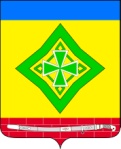 АДМИНИСТРАЦИЯ ЛАДОЖСКОГО СЕЛЬСКОГО ПОСЕЛЕНИЯУСТЬ-ЛАБИНСКОГО РАЙОНАП О С Т А Н О В Л Е Н И Еот  25.02.2020 г.       			                                                             №  42станица ЛадожскаяОб утверждении Перечня показателей и  критериев оценки эффективности и результативности работы руководителя МБУ «Станичник» Ладожского сельского поселения Усть-Лабинского района для установления премирования     В соответствии со статьей 145 Трудового кодекса Российской Федерации,  в целях повышения мотивации качественного труда руководителя МБУ «Станичник» Ладожского сельского поселения Усть-Лабинского района и поощрения за результаты труда, администрация Ладожского сельского поселения Усть-Лабинского района постановляет:       1. Утвердить Перечень показателей и  критериев оценки эффективности и результативности работы руководителя МБУ «Станичник» Ладожского сельского поселения Усть-Лабинского района для установления премирования, согласно приложения.      2. Главному специалисту общего  отдела администрации Ладожского сельского поселения  Усть-Лабинского района (Тунгатова) обнародовать постановление в установленном порядке и разместить на официальном сайте Ладожского сельского поселения  Усть-Лабинского района в сети «Интернет».       3. Контроль за выполнением настоящего постановления возложить на главу Ладожского сельского поселения Усть-Лабинского района  Т. М. Марчук.      4. Постановление вступает в силу со дня его официального обнародования. Глава Ладожского  сельского поселения Усть-Лабинского района                                                               Т. М. МарчукПеречень показателей и  критериев оценки эффективности и результативности работы руководителя МБУ «Станичник» Ладожского сельского поселения Усть-Лабинского района для установления премирования
Премия по итогам работы за период (месяц, квартал, полугодие, год) выплачивается в пределах имеющихся средств из фонда оплаты труда и максимальным размером не ограничивается.Глава Ладожского сельского поселенияУсть-Лабинского района                                                                Т. М. МарчукПРИЛОЖЕНИЕУТВЕРЖДЕНпостановлением администрации Ладожского сельского поселенияУсть-Лабинского районаот 25.02.2020 г.   № 42№ п/пНаименование показателя эффективности деятельности учреждения (руководителя)121.1Выполнение муниципального задания1.2Обеспечение комплексной безопасности учреждения и пребывающих в нем граждан1.3Обеспечение информационной открытости учреждения1.4Проведение информационно-разъяснительной работы среди населения, в том числе среди обсуживаемых граждан1.5Своевременность предоставления месячных, квартальных и годовых отчетов, планов финансово-хозяйственной деятельности, статистической отчетности, других сведений и их качество1.6Целевое и эффективное использование бюджетных и внебюджетных средств, в том числе в рамках муниципального задания, эффективности расходования средств1.7Соблюдение трудовой дисциплины и надлежащее исполнение трудовых обязанностей